Предпенсионеры России освобождаются от уплаты имущественного налога на жилье и земельного налога с 6 соток земли, получают право на повышенное пособие по безработице и обучения по программам профессионального переобучения и повышения квалификации от центров занятости населения. В статусе предпенсионера работники получают ежегодно два дня на бесплатную диспансеризацию с сохранением заработной платы. Гражданину не нужно напоминать о себе специалистам Пенсионного фонда России- с 2019 года ПФР осуществляет своевременное информирование ведомств об отнесении граждан к категории «предпенсионер» посредством специального сервиса. Таким образом мужчина или женщина смогут воспользоваться преимуществом своего статуса сразу при достижении положенного возраста.При желании россиянин может получить электронную справку предпенсионера в «Личном кабинете гражданина» на сайте es.pfrf.ru или в официальном приложении ПФР для мобильных устройств. 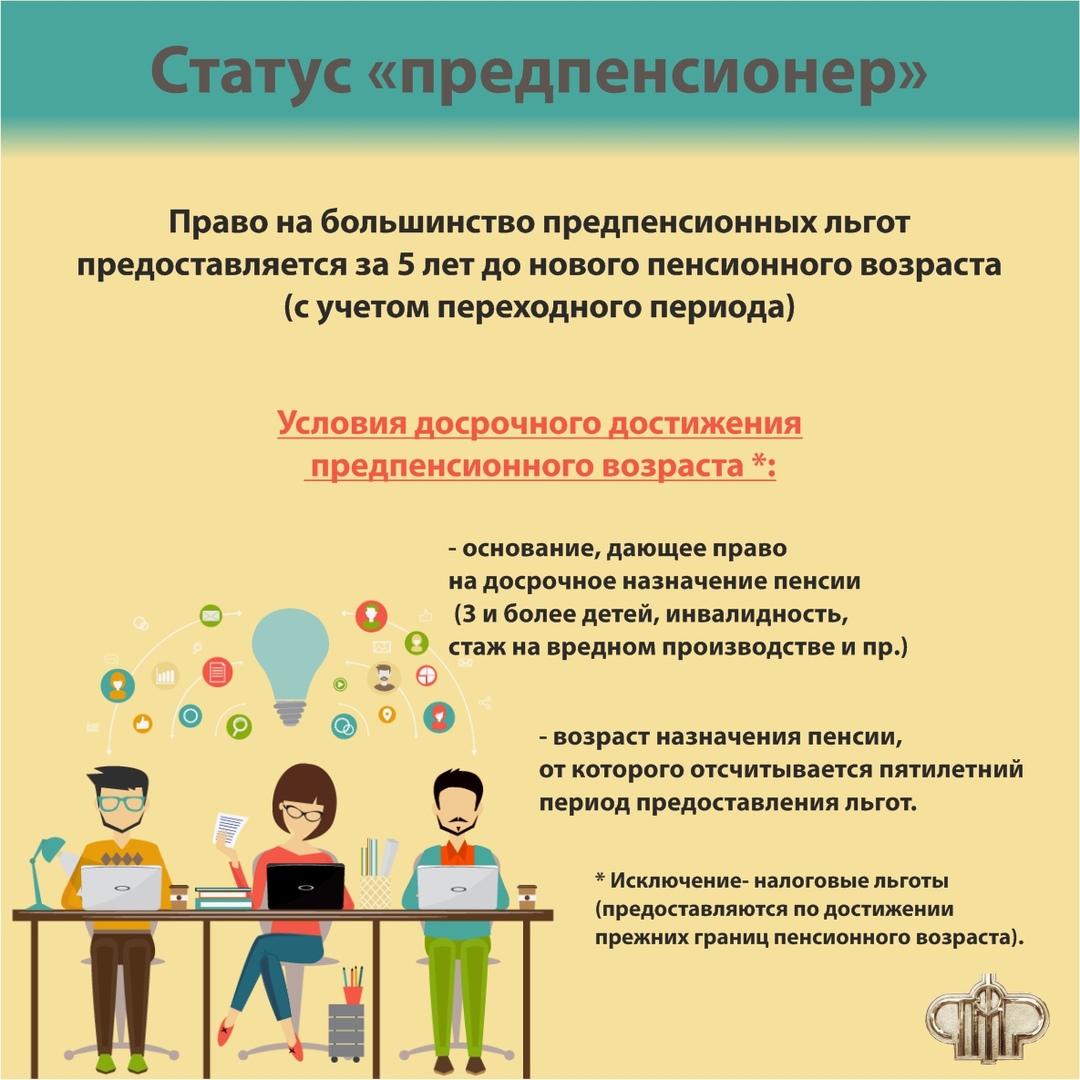 